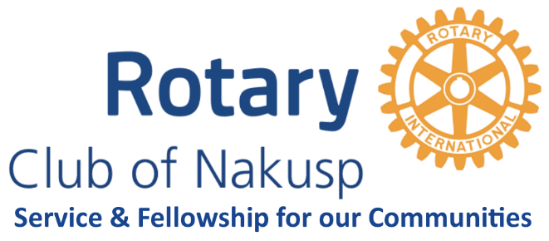 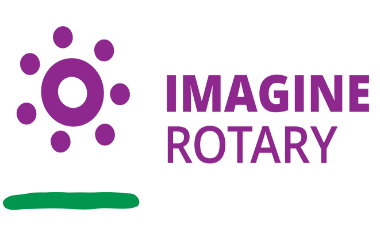 April 25th  2023Rotary Club of NakuspRegular Meeting MinutesArrowtarian Phase 4 LoungeAttendees: 	Sara Collinson, Andi Gabb, Kees van der Pol, Mayumi van der Pol,	Stu Jones, Lori Mackenzie, Dan Nicholson, Jim Pozdnikoff,Regrets:  	Tania Quigley, Destiny Froom, Graham Froom	Call to order at 5:59    	4-Way Test – Kees    	Treasurer’s report – Andi		Need to do some adjustments.  Scholarship funds reduced to $1800.     	RYLA Update – Lori, Mayumi		Castlegar’s Tyler O’Keefe (connected with the Thorps in Nakusp and is		Hazel Rossman’s grandson) is keen on RYLA     	Visioning Follow-up - Sara		Need to have a followup:  May 6 10 am to noon at Sara’s Home		204 Second Avenue NE     	Concession Trailer Update – Mayumi		Village does not require us to have an operating licence.		New requirement for village:  how we handle power, water, and garbage		8 tables and 44 chairs at the concession building   	Scholarships Update – Lori		Need to finalize the amounts and the procedures     	Citizen of the Year – Dan		Will not happen in May.  September 9, 2023 (Seniors Hall)	Trip to Museum – Melissa Koftinoff	50-50 draw – Jim – No draw     Adjournment at 7:30 pm	Upcoming  Programs:	May 9th - Ann Frisch, peace presentation.	May 23rd - PALS?	June 20 - ?